MPC Committee Meeting Minutes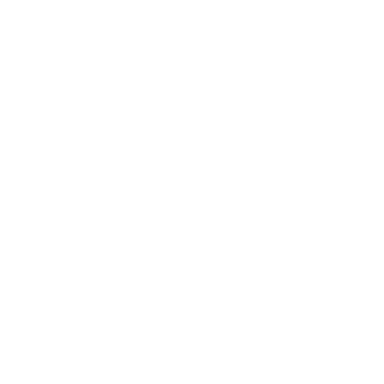 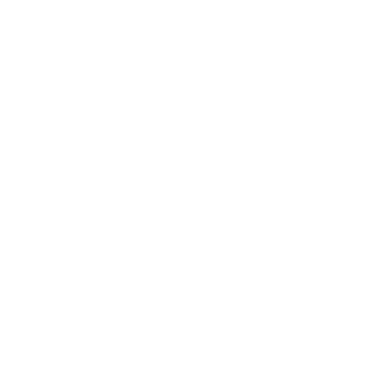 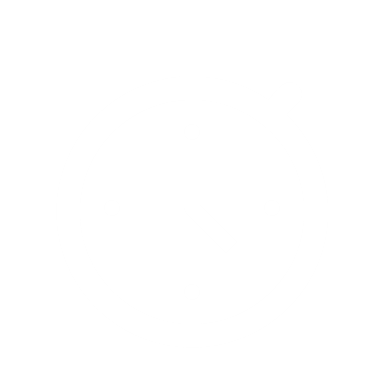 Meeting Opened:  1920Present: Gemma Burger, Belinda Ryder. Keirra Middleton, Brent Doyle, Rachel Green, Nicky Boersma, Nick Green, Anna Hamilton, Sarah PearceApologies: Carmen Coombes, Helen HuieMeeting OpeningWelcome and apologies Disclosure of conflicts of interest - nilMinutes of the previous meeting Business arising Correspondence Reports and Matters for DecisionPresident’s ReportInstructors ClinicKeirra Middleton and Sarah Drane are both completing their instructors’ assessments at Brookfield Pony Club in June, we wish them luck.Zone 1 Camp We encourage as many members as possible to attend zone 1 camp in replacement of our June rally.Condition of the Grounds - incoming messageCompliment from neighbour and past instructor Barb McDermott that the grounds are looking amazing. - Special mention and credit to Brent Doyle and all the volunteers.Strategic PlanGemma to investigate options to develop a long term strategic plan for the club.Security on the groundsThere have been some padlocks going missing over the past few months, proposal to invest in some security signage. Motion: The President’s Report be accepted into the minutes. Moved	Gemma Burger		Seconded  Belinda RyderNew member applicationsMacy Pavia (riding), Layle Pavia (social), Joel Brisblat (associate riding), Lloyd Reeve-Johnson (riding), Ella Steffens (riding), Suzanne Steffens (social)Pro rata starts 1st JulyAccepted Treasurer’s ReportGeneral points to note: Spoke to Heritage Bank (Indooroopilly Branch). Paperwork provided and will haveOffice Holders sign and setup bank account / Visa Debit card. – Brent and Nick to get debit cards. Term deposit and trading accounts to be set upOutstanding Invoice No Outstanding Invoices.Sponsorship. $1500 BoQ Toowong (Brent Smith) Platinum PackageAccount SummaryMinimal account activity over the last month other than sponsorship income.Account Current Balance Change from lastmonthBuilding Fund $903.70 -Nominations Account $47.02 -Term Deposit - Levies $5,779.59 -Transaction Account $29,322.04 + $2203.30Net Position $36,052.35Motion: The Treasurer’s Report be accepted into the minutes. Moved Nick Green		Seconded Belinda RyderChief Instructor’s ReportJune rally is Boonah campJuly rally  - Pam Andrews and Shelley Stockhill instructors. Nominal payment to these instructors to be offered2 people going for instructors certificate – Keirra Middleton and Sarah PearceGroup going to PCAQ States – Rachel to do post on FBGrounds and Maintenance reportSurvey Pegs for dressage arenas:Permanent makers have been installed and poisoned around to make more visible.Electrical:Power point to be installed into round yard. Power point to back of deep freeze needs to be fixed and damaged junction box to rear of canteen.  Matt has promised me to complete this weekend.Bank jump:Clean up of bank jump completed. Review of compliance to be regs to be reviewed prior to rebuilding.  Other Cross Country Jumps:Working bee scheduled for Saturday 31st of July 2021 for cross country jump repairs. Dependant on numbers teams will be allocated to each jump with a detail scope with photos for each jump will be issued.  Gemma has secured more tyres. – Don HHH horse float guy delivered tyresI’ve secured the use of River City’s Bobcat for the day.I motion to set a budget of $750.00 for the repair of existing jumps and a budget $3 000.00 to buy new portable jumps.  (Beers, sausages and movie) Gemma and Keirra to decide on XC jumps for the Club - $5K budgetMowing/Whipper Snipping:Grounds are looking good but will be due for a mow in the next week or so.Equipment:All three vehicles requiring servicing in some form – I have booked Bob Macdonald to service all three. Yellow mower – has a flat tyre and First service due at 50hrs. Kenmore Mowers charge $350 for this service.Red mower – has a flat tyre and flat battery – however this is being managed and does not need replacing at this stage.Tractor – seat motor cut out is not working. (cut out hasn’t been disconnected).Moved Brent Doyle 	Seconded Gemma BurgerMatters for NotingGrants reportCovid Safe Active Clubs Kickstart Round 2 – On 4 May I applied for funding of $2,000 (GST exclusive) for ‘on-field’ equipment.  We are still waiting to hear the outcome of this grant application.  If we receive these funds, Keirra and Gemma have proposed we use these funds to purchase replacement parts for the pvc dressage arena as many of the supports are cracked and failing.Gambling Community Benefit Fund (GCBF) – I propose we apply for round 111 of this grant, which should close on 31 August.  We therefore need to decide on the facility improvement priorities of the Club, so that I know what the committee wishes to focus on next and can make grant applications to suit. To be decided next meetingFederal Powering Communities Program – I propose we apply for solar panels under the Powering Communities Program and seek a quote from Rivercity Solar and Electrical for this project and I am seeking Committee support for this.  If we proceed as proposed, the Committee will need to decide on size of the system we wish to obtain so that it can be priced and submitted with our Expression of Interest. System tailored to meet current energy usage – all in agreeanceCommunications ReportNeeds to do posts about sponsorsInvoices went to Dents and Brent SmithAmateur photographer for Hack Day Canteen Report Canteen for JulyVolunteer Coordinator’s reportUniform reportOrder has been done by Helen Huie, no invoice received as yetEvents ReportHack Day 12th September – needs first aid, judge booked, need sponsors (Anna to draft letter then secretary to send to all members). Ribbons required, and then ordering to be doneGemma to chase up Christian Rowan. Nicky to approach annual sponsors and offer discount if sponsoring hack day. Volunteers for hack day – put in newsletter, Rachel to do a save the date post, get people organised early to volunteer (canteen, parking, nomination desk, Rachel MC). Organisation of prizes. Zone reportGear rule book changes – to be put in newsletter.Matters for Discussion.General BusinessNext meeting 12th JulyMeeting Close  2053